	Unit 2a Study Guide 									Name: ___________________	GSE Algebra IWhat you need to know and be able to doThings to RememberProblemProblem1. Justify steps using propertiesAssociative propCommutative propSymmetric propAdd property of =Subtract prop of =Division prop of =Mult prop of =Distributive prop   14 =  5x – (2x + 4)       original problem    14 =  5x – 2x – 4         ___________________________           14 =      3x – 4           ___________________________      18 =    3x                   __________________________       6  =   x                      __________________________       X = 6                        __________________________   14 =  5x – (2x + 4)       original problem    14 =  5x – 2x – 4         ___________________________           14 =      3x – 4           ___________________________      18 =    3x                   __________________________       6  =   x                      __________________________       X = 6                        __________________________2. Solve multi-step equations and inequalities If variables cancel and left with false statement (4 = 6), then no solution. If true statement (4=6) then infinitely many solutions. Flip the < > sign when multiplying or dividing by a negativea. -4(2x- 3) = -6x - 12b. 3x +12 = -4(-6x – 3) + 3x c. -4x – (2x + 12) > 3x + 6d. x - 7x – 4 > 103. Solve literal equations (rearrange formulas)Isolate the variableMultiply by the denominator when there is a fractiona. solve for p if N = b. solve for W if     P = 2(L + W)4. Combining functions and function notationAdd: combine like termsSubtract: distribute negativeMultiply: add exponentsEvaluate: substitute a number for x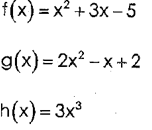 a. f(x) + g(x)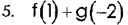 b. f(x) – g(x)c. f(2) + h(2)5. Arithmetic Sequences Adding or Subtracting to get to the next term f(n) = dn + z an = an-1 + d an = a1 + d(n -1) a. 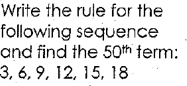 b. 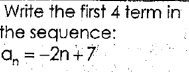 c. write an explicit formula for the table: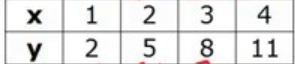 6. Graph linear functions (lines)Write equation in slope intercept form by solving for yY = mx + bb is y-intercept and m is slope (rise over run)vertical lines: x = a number and undefined slopehorizontal lines:y = a number and has a slope of zerograph 3x – y = -2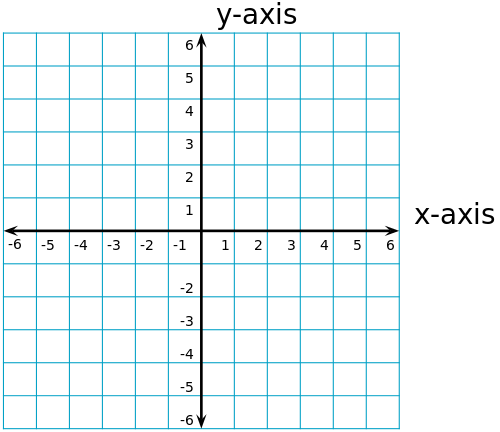 Graph y = -2/3 x -17. solve word problemsConsecutive integer: use x, x + 1, x + 2, etcConsecutive even AND odd: use x, x + 2, x + 4, etcPerimeter: draw rectangle and label sides (let x equal shortest side)Average: add all numbers plus x and divide by number you havea. find 3 consecutive odd integers that add up to 309.  Find the integers.b. find 4 consecutive integers that add up to 130.c. The length of a rectangle is 3 more than twice the width. Find length and width if the perimeter is 48. d. Bentley buys pokemon cards for $5 a pack with a service charge of $1.50. Write an equation to represent Bentley’s spending. 8. describe characteristics of linear functionsDomain: all x valuesRange: all y valuesX intercept: where line crosses x axis; where y = 0Y intercept: where line crosses y axis; where x = 0End behavior:As x→∞, f(x) →___As x→-∞, f(x)→___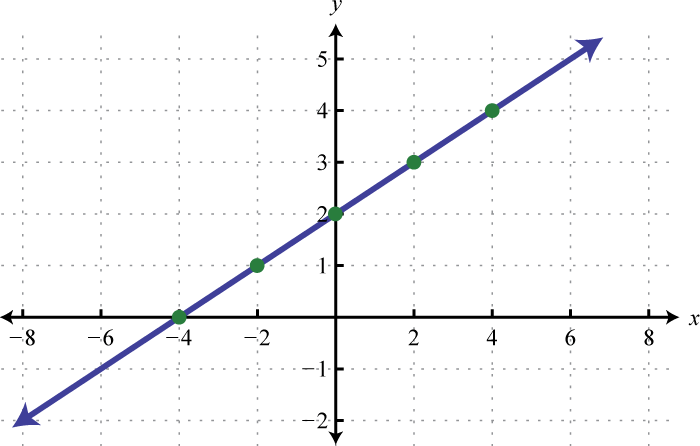 Eqn of line:_____________________Domain:________________Range:_________________Y intercept:_______________X intercept:__________________F(2) = ________________If f(x) = 5, then x = __________End behavior:As x___________________________As x___________________________